Summer ChallengeHi Kids!  I hope you are staying active and getting outside as much as possible like I am.  I cannot wait for next school year to see most of you.  I am wishing our 4th graders best of luck at Silver Spring Intermediate, I know you will do great.  My summer challenge to you is to embrace change.  Our 4th graders are moving onto a new building, new principal, teacher’s and even new friends.  My challenge to you is to try something brand new and get out of your comfort zone.  Can you try a new experience like our fourth graders?  Try one of my ideas or maybe even create your own! I will and can do one of Mr. Hauser’s warm up runs three times a week. (5 minute jog, birthday run, skip run, boot camp, animal run, sports run I will and can try a new physical activity at least 2x this summer  I will and can learn to tie my shoes this summerI will and can say “good game” and use good sportsmanship every time I am competing or playing a game with others.I will and can work and play outside to feel my heart beating like Mr. Hauser talks about* Whatever challenge you choose to do, I expect you to give your best effort.  If you get frustrated or upset when you are not successful the first time, KEEP TRYING-do not give up.  If at first you don’t succeed, try again.  And have fun trying new things.  I miss seeing all of your smiling happy faces at school but will see you all very soon!  Fourth graders I know you will do great and do not forget to come back and say hi!!! 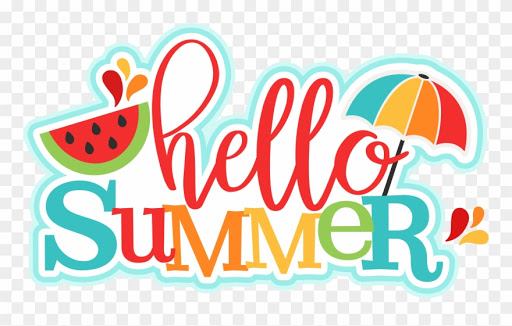 